В рамках годовой задачи по патриотическому воспитанию, в год семьи, наш детский сад проводит выставку «Семейные реликвии». В выставки приняли участие воспитатели, родители и конечно же детки нашего сада.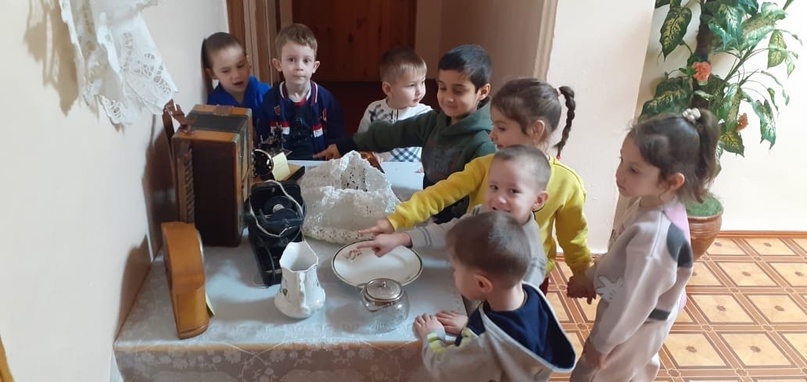 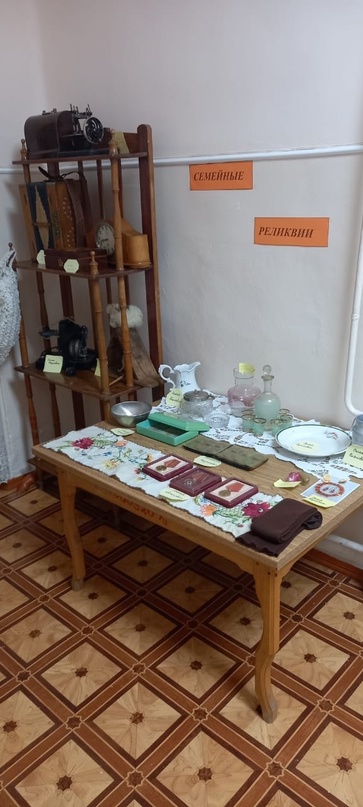 